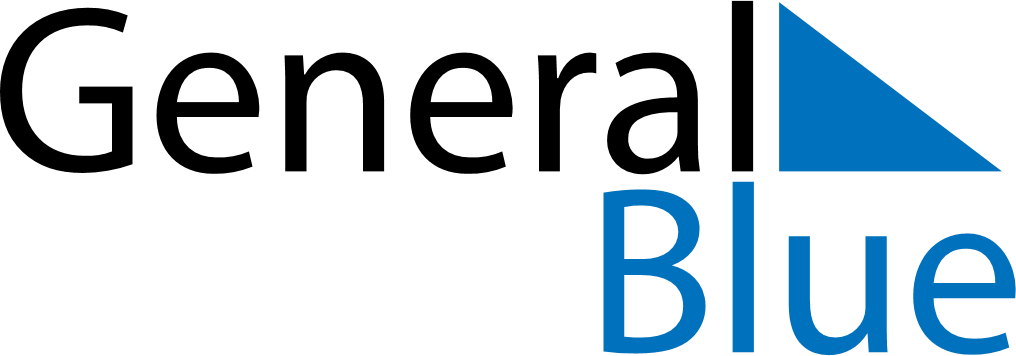 Weekly CalendarAugust 7, 2022 - August 13, 2022Weekly CalendarAugust 7, 2022 - August 13, 2022Weekly CalendarAugust 7, 2022 - August 13, 2022Weekly CalendarAugust 7, 2022 - August 13, 2022Weekly CalendarAugust 7, 2022 - August 13, 2022Weekly CalendarAugust 7, 2022 - August 13, 2022SUNDAYAug 07MONDAYAug 08MONDAYAug 08TUESDAYAug 09WEDNESDAYAug 10THURSDAYAug 11FRIDAYAug 12SATURDAYAug 13